ΜΕΡΑ 1Πες το γράμμα.     Α    α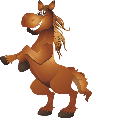 Δείξε ποιες εικόνες ξεκινούν από το γράμμα Α α.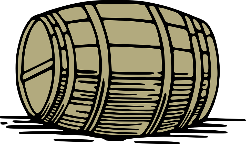 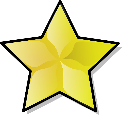 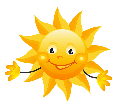 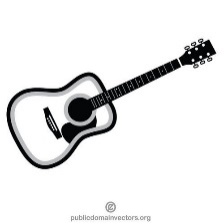 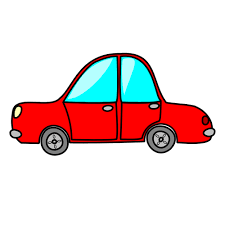 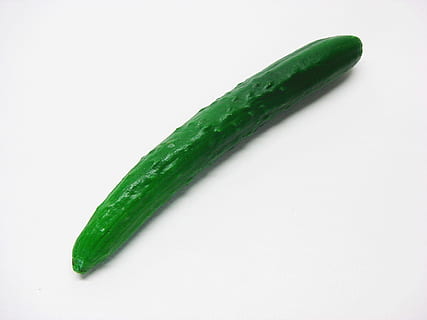 Αντίγραψε στο τετράδιό σου το γράμμα Α ………………………………………………….α ………………………………………………….ΜΕΡΑ 2ΜΑΘΗΜΑΤΙΚΑΠΡΟΒΛΗΜΑΤΑ ΠΡΟΣΘΕΣΗΣΟ Σωτήρης έχει 5 κότες και πήρε και άλλες 2 κότες. Πόσες κότες έχει;                      Λύση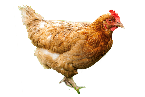 Απάντηση: Έχει  ………Η Μαρία έχει 4 μολύβια και αγόρασε και άλλα 2. Πόσα έχει τώρα;                    Λύση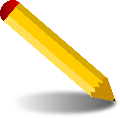 Απάντηση: Έχει ……..ΜΕΡΑ 3Πες το γράμμα.        Ι ι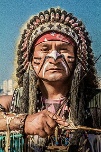 Δείξε ποιες εικόνες ξεκινούν από τη φωνούλα Ι ι.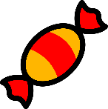 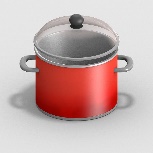 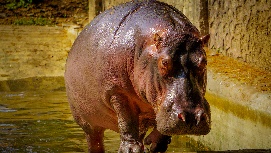 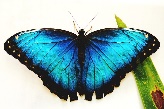  Αντίγραψε στο τετράδιό σου το γράμμαΙ …………………………………………………………….ι …………………………………………………………….